Community Pharmacy Kent Newsletter      Date: 18/07/2023                                      Dear Colleagues,Many schools will close by the end of this week which marks the start of summer holidays. I know locum availability will become more of a challenge so please make sure that shifts are opened in advance. We are one of the first LPCs in the country to fully implement RSG recommendation as part of Transforming Pharmacy Representation Programme (TAPR) which we completed on 1st April. We have also adopted the new Community Pharmacy Kent (CPK) logo to align us with Community Pharmacy England (CPE). A guide for the new logo can be found here.Celebrating success and highlights on the work we have done with ICB are as below.PCN leads funding to support Hypertension Case finding service. Details are in the newsletter.Kent ICB will no longer support the prescribing of branded generics unless due to patient safety.CPK are working closely with ICB Primary care team to shape its Primary care strategy. You will be invited to contribute to this. Hot off the press… Community Pharmacists will be able to read and write into patient records. I will share more as soon as I receive further details. This is a huge enabler for community pharmacy.Some success was achieved with moving to 28 days prescribing but this is not consistent across Kent, so we have a lot of work to do to align and ensure consistency. In addition, the Integrated Pharmacy Medicines Optimisation (IPMO) board that I am part of has eRD as one of its projects so will continue to work on driving the uptake across Kent.I would like to also share with you that the ICB has created two new roles to specifically look at pharmacy workforce across Kent, Designated Prescribing Practitioner Programme lead and Pharmacy Workforce Transformation Programme Lead. I will be working with both team members to develop a Kent wide Community Pharmacy specific workforce strategy. Thank you for all you are doing in ensuring that patients have access to medicine and their pharmaceutical needs are met despite the immense pressures in our sector. Paul Bentley (CEO Kent and Medway ICB) has asked me to pass on his thanks for the great work you are doing to promote the health and wellbeing of people living in our communities.Many thanks 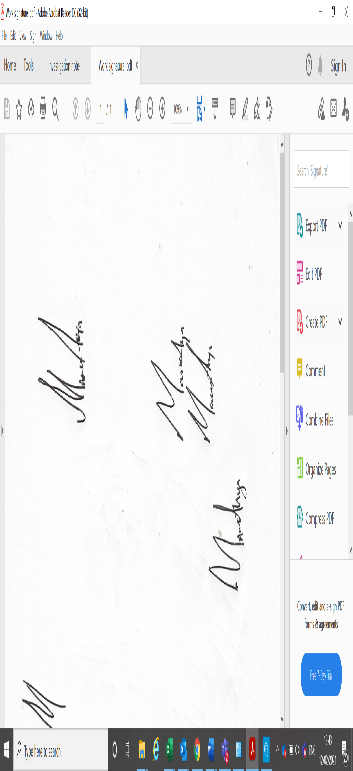 Mark Anyaegbuna (CEO Community Pharmacy Kent)Community Pharmacy Assurance framework (CPAF) Deadline The 2023/24 Community Pharmacy Assurance Framework (CPAF) screening questionnaire is now available for completion until midnight on Sunday 30th July 2023.The short screening questionnaire consists of 10 questions. Pharmacy owners who use the NHS Business Services Authority (NHSBSA) Manage Your Service (MYS) portal will be required to complete the questionnaire on the portal. Those who are not yet signed up to MYS will be able to complete the questionnaire online.Community Pharmacy England has published a short Briefing on the screening process. Read the briefingCGL quarterly MAT reviews and training for West Kent pharmacies DeadlineThe new Service Level Agreement was introduced to all current pharmacies on the 1st April 2023. Many pharmacies are now up and running on pharmoutcomes and are recording appropriately.  However, there are still a few pharmacists that have not completed their CPPE and who have not completed their quarterly MAT reviews on patients. Contractors will be paid £30 per completed review. CGL are also looking for new pharmacies in all the West Kent Areas especially Gravesend to sign up to the service.Community Pharmacy Kent deadline tracker can be found here  Community Pharmacy Kent committee meeting dates I would like to encourage contractors to attend CPK committee meeting which is open to observers from 2pm to 4.30pm. Our meeting dates are as below.Tuesday September 12th, 2023Tuesday November 14th, 2023Tuesday January 16th, 2024Tuesday March 12th, 2024Email admin@kentlpc.org.uk if you would like to join us.  Community Pharmacy PCN leads funding NEW!We have received some PCN leads funding for one year specifically to support hypertension case finding service. An analysis will be completed at the end of the year on the uptake of the service.What we need for you…Ensure that pharmacy team are ready to take on BP referrals from GP practices.Ensure you have ABPM at your pharmacies and our teams can fit them on. Upskill our pharmacy technicians to provide the service.Contact your PCN lead to understand available support.Email  Adeyinka.Jolaoso@kentlpc.org.uk if you do not know who your PCN lead.Southeast Pharmacy, Optometry and Dental Commissioning Hub New!NHS England pharmacy, optometry, dental and complaints teams have transferred out of NHS England and will be hosted by NHS Frimley Integrated Care Board (ICB) from 1 July 2023.The teams will continue to carry out the same functions – working on behalf of all six ICBs in the Southeast. (BOB, Frimley, HIOW, Kent & Medway, Surrey Heartlands and Sussex).Please note, in particular, the new contact details for the complaints team included in attached letter here. You will need to update the information you provide to patients about how to complain.The generic email accounts will transfer but will continue to work. However, you will find that when we respond or send emails, the prefix of the email will change from ‘england’ to ‘frimleyicb’NH111 and GPCPS CPCS New!Six KCHFT UTC sites will soon be enabled to send CPCS referrals to our community pharmacies. The list of the sites can be found here Urgent care | Kent Community Health NHS Foundation Trust (kentcht.nhs.uk). Gravesham UTC was part of the initial pilot. An SBAR (Situation-Background-Assessment-Recommendation) has been produced from our NHS111/GPCPCS webinar and sent to NHSE regional team to review issues raised. I will share the ICB SBAR as soon as signed off.Click the icon for Professional feedback form and Starline form to help you with NHS 111 escalations.Website updates New!We are having login issues on our website due to staff sickness which meant that much-needed updates cannot be completed. Please be assured that I am working with Community Pharmacy England to look at how we can resolve this. In the meantime, please email admin@kentLPC.org.uk if you need anything urgently.Kent and Medway OTC deprescribing project New!In 2022/23 NHS Kent and Medway spent over £18million on medications for self-limiting, short-term illnesses and minor conditions that could potentially be bought over the counter. Prescribing of items available Over the Counter (OTC) for self-care is NOT supported. This is in line with the NHS England guidelines for conditions for which over the counter items should not routinely be prescribed in primary care. Click the icon to see ICB OTC prescribing position statement  New Service Development Manager New!I am delighted to announce that Adeyinka Jolaoso has been appointed the Service Development Manager at Community Pharmacy Kent (CPK). Ade has been the GPCPCS project lead for CPK, since December 2022, supporting the update of the service. He has done a good job in improving the number of referrals into community pharmacy and completion rate.Join me in welcoming him to his new role. Flu vaccination training opportunity New!ECG are running a 3.5-hour face to face training course to cover all practical skills required to vaccinate adults and children over the age of 2. You will also have access to an online course which provides all the theory content required.By the end of this course, you will be able to:Deliver Intramuscular and Subcutaneous injections into the deltoid and thigh.Reconstitute vaccines.Draw up multi dose vial injections.Deliver intranasal vaccination.Provide CPR.Recognise and treat anaphylaxis with the use of adrenaline for children and adults.Venue: Mercure Tunbridge wells, 8 Tonbridge riad TN2 4QL Cost: £109 (including vat:130.80)More information for other areas click here Vaccination Training 3.5 hours (F2F)+ Online + Flu Paper PGD Package  - ECG TrainingNHS training offers for Community Pharmacy professionals.Community pharmacy staff are being offered a range of fully funded, flexible training to expand your clinical skills and improve patient care. Courses include Clinical Examination Skills and Independent Prescribing. Build your pharmacy future with specialist modules tailored to your skills, experience and individual learning requirements. Complete the Clinical Examination Skills gateway module inapproximately 1 hour online, followed by one of four specialist modules in cardiology, paediatrics, ENT or dermatology. Optional in-person, practical training sessions are also available.To find out more and register for Clinical Examination Skills training ORIndependent Prescribing courses click the link https://www.hee.nhs.uk/our-work/pharmacy/community-pharmacy-training for more information and to register.Community Pharmacy Kent Address: 14 Perrin Road Dartford DA1 5UE Tel: 07709986660 | Email: adminkentlpc.org.uk.org.ukPlease get in touch via the contact details above if you want to unsubscribe from this mailing list.England.southeastcommunitypharmacy@nhs.net will becomeFrimleyicb.southeastcommunitypharmacy@nhs.net England.southeastmarketentry@nhs.net will becomeFrimleyicb.southeastmarketentry@nhs.net england.southeastpharmacypayments@nhs.net will becomeFrimleyicb.southeastpharmacypayments@nhs.net 